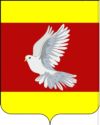 АДМИНИСТРАЦИЯ ГУЛЬКЕВИЧСКОГО ГОРОДСКОГО ПОСЕЛЕНИЯГУЛЬКЕВИЧСКОГО РАЙОНАПОСТАНОВЛЕНИЕот19.12.2023                                                                                           № 948город ГулькевичиОб утверждении Программы профилактики рисков причинения вреда (ущерба) охраняемым законом ценностям в области охраны и использовании особо охраняемых природных территорий местного значения в границах Гулькевичского городского поселения Гулькевичского района на 2024 годВ соответствии со статьей 17.1 Федерального закона от 6 октября 2003 г. № 131-ФЗ «Об общих принципах организации местного самоуправления в Российской Федерации», статьей 44 Федерального закона от 31 июля 2020 г.             № 248-ФЗ «О государственном контроле (надзоре) и муниципальном контроле в Российской Федерации», постановлением Правительства Российской Федерации от 25 июня 2021 г. № 990 «Об утверждении Правил разработки и утверждения контрольными (надзорными) органами программы профилактики рисков причинения вреда (ущерба) охраняемым законом ценностям», уставом Гулькевичского городского поселения Гулькевичского района,                                             п о с т а н о в л я ю:1. Утвердить Программу профилактики рисков причинения вреда (ущерба) охраняемым законом ценностям в области охраны и использовании особо охраняемых природных территорий местного значения в границах Гулькевичского городского поселения Гулькевичского района на 2024 год согласно приложению.2. Разместить настоящее постановление на сайте Гулькевичского городского поселения Гулькевичского района в информационно-телекоммуникационной сети «Интернет». 3. Контроль за выполнением настоящего постановления возложить на заместителя главы Гулькевичского городского поселения Гулькевичского района, начальника управления жилищно-коммунального и дорожно-транспортного хозяйства Мурыгину М.В.4. Настоящее постановление вступает в силу с 1 января 2024 г.Глава Гулькевичского городского поселенияГулькевичского района 						              А.Г. ВересовПРОГРАММА профилактики рисков причинения вреда (ущерба) охраняемым законом ценностям в области охраны и использовании особо охраняемых природных территорий местного значения в границах Гулькевичского городского поселения Гулькевичского района на 2024 год I. Анализ текущего состояния осуществления муниципального контроля в области охраны и использовании особо охраняемых природных территорий местного значения в границах Гулькевичского городского поселения Гулькевичского района, описание текущего развития профилактической деятельности контрольного органа, характеристика проблем, на решение которых направлена программа профилактики1.1. Программа профилактики рисков причинения вреда (ущерба) охраняемым законом ценностям в области охраны и использовании особо охраняемых природных территорий местного значения в границах Гулькевичского городского поселения Гулькевичского района на 2024 год (далее – программа профилактики) разработана в соответствии с Постановлением Правительства Российской Федерации от 25 июня 2021 г.             № 990 «Об утверждении Правил разработки и утверждения контрольными (надзорными) органами программы профилактики рисков причинения вреда (ущерба) охраняемым законом ценностям».1.2. Программа профилактики направлена на информирование контролируемых лиц и иных заинтересованных лиц по вопросам соблюдения обязательных требований.1.3. Контролируемые лица - организации и граждане.1.4. Предметом муниципального контроля является:соблюдение организациями и гражданами на особо охраняемых природных территориях местного значения обязательных требований, установленных Федеральным законом от 14 марта 1995 г. № 33-ФЗ «Об особо охраняемых природных территориях», другими федеральными законами и принимаемыми в соответствии с ними иными нормативными правовыми актами Российской Федерации, нормативными правовыми актами Краснодарского края в области охраны и использования особо охраняемых природных территорий обязательных требований (далее - обязательные требования), касающихся:режима особо охраняемой природной территории местного значения Гулькевичского городского поселения Гулькевичского района;особого правового режима использования земельных участков и иных объектов недвижимости, расположенных в границах особо охраняемых природных территорий;режима охранных зон особо охраняемых природных территорий;исполнение решений, принимаемых по результатам контрольных мероприятий.1.5. В связи с мораторием на проведение плановых проверок (мероприятий) субъектов малого и среднего предпринимательства  на проведение контрольных мероприятий, установленным ст. 26.2 Федерального закона от 26 декабря 2008 г. № 294-ФЗ «О защите прав юридических лиц и индивидуальных предпринимателей при осуществлении государственного контроля (надзора) и муниципального контроля» плановые и внеплановые проверки в отношении контролируемых лиц, относящихся к малому и среднему бизнесу, в 2023 году не проводились.Поэтому в 2023 году администрацией Гулькевичского городского поселения Гулькевичского района основная работа была направлена на предупреждение нарушений контролируемыми лицами обязательных требований, требований, установленных муниципальными правовыми актами в области охраны и использовании особо охраняемых природных территорий местного значения в границах Гулькевичского городского поселения Гулькевичского района, устранения причин, факторов и условий, способствующих указанным нарушениям. Обеспечено размещение на официальном сайте администрации Гулькевичского городского поселения Гулькевичского района в информационно-телекоммуникационной сети «Интернет» информации, содержащей положения обязательных требований, установленных законодательством. Информирование юридических и физических лиц по вопросам соблюдения требований в области охраны и использовании особо охраняемых природных территорий местного значения осуществляется в том числе посредством обобщения практики, проведение ознакомительных бесед по вопросам соблюдения требований в области охраны и использовании особо охраняемых природных территорий местного значения. На регулярной основе проводятся консультации в ходе личных приемов, а также посредством телефонной связи. Ежегодный план проведения плановых проверок юридических лиц и индивидуальных предпринимателей на основании ст. 9 Федерального закона от 26 декабря 2008 г. № 294-ФЗ «О защите прав юридических лиц и индивидуальных предпринимателей при осуществлении государственного контроля (надзора) и муниципального контроля», в области охраны и использовании особо охраняемых природных территорий местного значения в границах Гулькевичского городского поселения Гулькевичского района на 2023 год не утверждался.1.6. Основные проблемы, на решение которых будет направлена программа профилактики: формирование модели социально ответственного, добросовестного, правомерного поведения контролируемых лиц и единого понимания обязательных требований у всех участников контрольной деятельности посредством проведения информирования и консультирования.II. Цели и задачи реализации программы профилактики2.1. Целями Программы профилактики являются: стимулирование добросовестного соблюдения обязательных требований всеми контролируемыми лицами; устранение условий, причин и факторов, способных привести к нарушениям обязательных требований и (или) причинению вреда (ущерба) охраняемым законом ценностям; создание условий для доведения обязательных требований до контролируемых лиц, повышение информированности о способах их соблюдения. 2.2. Задачами Программы профилактики являются: укрепление системы профилактики нарушений рисков причинения вреда (ущерба) охраняемым законом ценностям; повышение правосознания и правовой культуры руководителей юридических лиц, индивидуальных предпринимателей и граждан;установление и оценка зависимости видов, форм и интенсивности профилактических мероприятий от особенностей конкретных контролируемых лиц (объектов) и присвоенного им уровня риска, проведение профилактических мероприятий с учетом данных факторов; оценка возможной угрозы причинения, либо причинения вреда охраняемым законом ценностям, выработка и реализация профилактических мер, способствующих ее снижению; выявление причин, факторов и условий, способствующих причинению вреда охраняемым законом ценностям и нарушению обязательных требований, определение способов устранения или снижения рисков их возникновения; устранение причин, факторов и условий, способствующих возможному причинению вреда охраняемым законом ценностям и нарушению обязательных требований.III. Перечень профилактических мероприятий, сроки(периодичность) их проведения3.1. Должностными лицами, ответственными за реализацию профилактических мероприятий является: заместитель главы Гулькевичского городского поселения Гулькевичского района, начальник управления жилищно-коммунального и дорожно-транспортного хозяйства; заместитель начальника управления жилищно-коммунального и дорожно-транспортного хозяйства;заместитель начальника имущественно – правового отдела управления жилищно-коммунального и дорожно-транспортного хозяйства.Общее и непосредственное руководство деятельностью по муниципальному контролю осуществляет заместитель главы Гулькевичского городского поселения Гулькевичского района, начальник управления жилищно-коммунального и дорожно-транспортного хозяйства.2. Адрес места нахождения указанных в пункте 1 раздела 3 «Перечень профилактических мероприятий, сроки (периодичность) их проведения» должностных лиц:352190, Краснодарский край, Гулькевичский район, г. Гулькевичи,                                ул. Малиновского, 36.График работы:понедельник - четверг с 08.00 до 17.00, пятница с с 08.00 до 16.00перерыв: с 12.00 до 12.50телефон/факс: 8(86160) 3-37-10, 5-01-91адрес электронной почты:gorod-gulk@mail.ruофициальный сайт в сети «Интернет»: www.gorodgulkevichi.ru.3. Должностные лица проводит следующие профилактические мероприятия:1) информирование;2) обобщение правоприменительной практики;3) объявление предостережения;4) консультирование;5) профилактический визит.IV. Показатели результативности и эффективностипрограммы профилактики4.1. Для оценки результативности и эффективности программы профилактики устанавливаются следующие показатели результативности и эффективности:Заместитель главы Гулькевичского городского поселенияГулькевичского района,начальник управления жилищно-коммунального и дорожно-транспортного хозяйства					         М.В. МурыгинаПриложение УТВЕРЖДЕНАпостановлением администрацииГулькевичского городского поселения Гулькевичского районаот 19.12.2023 г. № 948№ п/пНаименование профилактического мероприятияСроки проведенияОжидаемый результат12341Информирование контролируемых и иных заинтересованных лиц по вопросам соблюдения обязательных требований осуществляется в соответствии со статьей 46 Федерального закона от 31 июля 2020 года № 248-ФЗ «О государственном контроле (надзоре) и муниципальном контроле в Российской Федерации» (далее – ФЗ № 248-ФЗ)Размещение информации на официальном сайте администрации Гулькевичского городского поселения Гулькевичского района до 1 января 2024 г. актуализация сведений по мере необходимостиПредупреждение нарушений обязательных требований2Обобщение правоприменительной практики осуществляется в соответствии со статьей 47                            ФЗ № 248-ФЗДо 30 января 2024 г.Предупреждение и снижение количества нарушений обязательных требований3Объявление предостережение о недопустимости нарушения обязательных требований осуществляется в соответствии со статьей 49 ФЗ № 248-ФЗПо мере поступления информации о готовящихся нарушениях или признаках нарушений обязательных требованийПредупреждение и снижение количества нарушений обязательных требований4Консультирование осуществляется в соответствии со статьей 50                           ФЗ № 248-ФЗпо телефону;по средствам видео-конференц-связи;на личном приеме;в ходе проведения профилактического мероприятия, контрольного (надзорного) мероприятияв часы работы контрольного органаПредупреждение и снижение количества нарушений обязательных требований5Профилактический визит осуществляется в соответствии                             со статьей 52 ФЗ № 248-ФЗ В течение одного года со дня начала осуществления контролируемых лицом деятельности, которая или результат которой является объектами муниципального контроляПресечение и предупреждение и нарушений обязательных требований№ п/пНаименование показателяВеличина1231Полнота информации, размещенной на официальном сайте контрольного орган в сети «Интернет» в соответствии с частью 3 статьи 46  ФЗ № 248-ФЗ100 %2Доля лиц, удовлетворенных консультированием в общем количестве лиц, обратившихся за консультированием100% от числа обратившихся3Утверждение доклада, содержащего результаты обобщения правоприменительной практики по осуществлению муниципального контроля, его опубликованиеисполнено/не исполнено